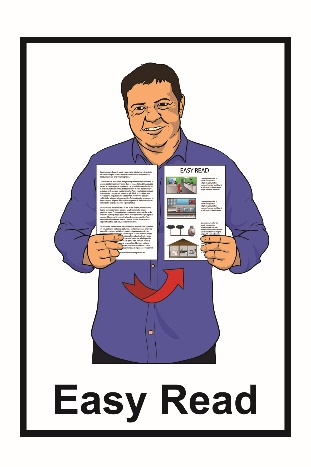 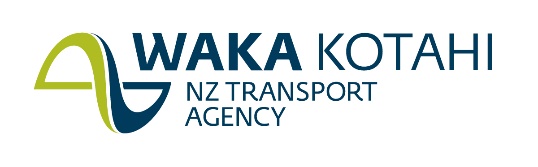 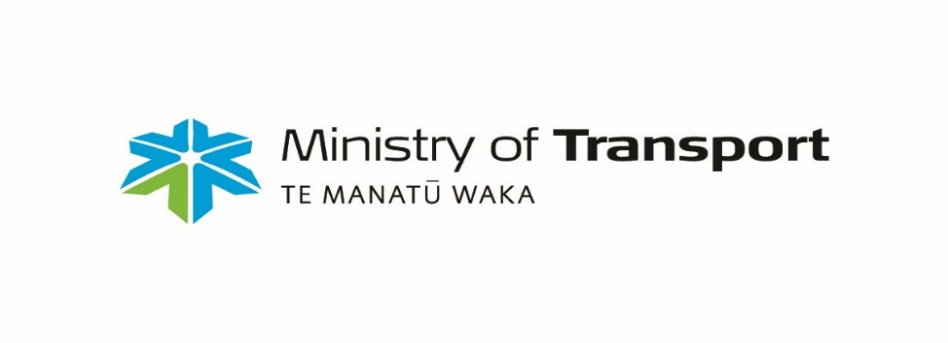 	Accessible Streets – Part 2	Tell us what you think of the changes we want to make to the road rules about how we:drive on our roadsgive way to others on our roadscross on our roads.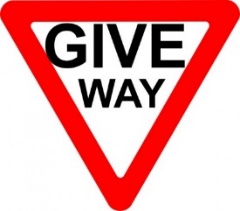 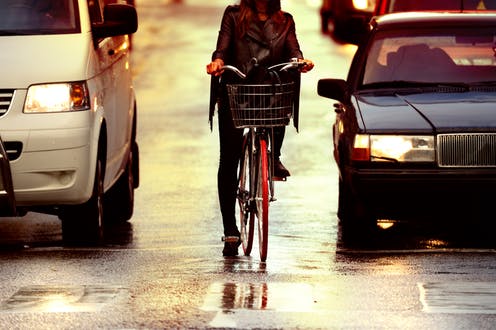 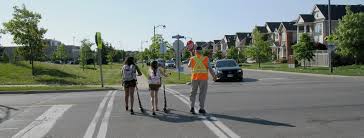 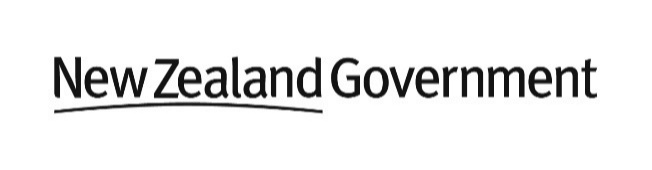 What is in this booklet? Page: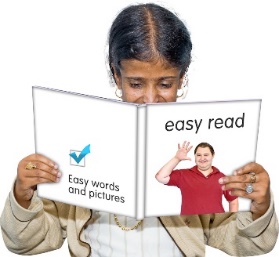 Before you start……………………..4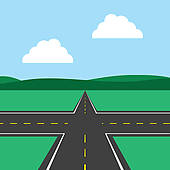 What are we doing?........................8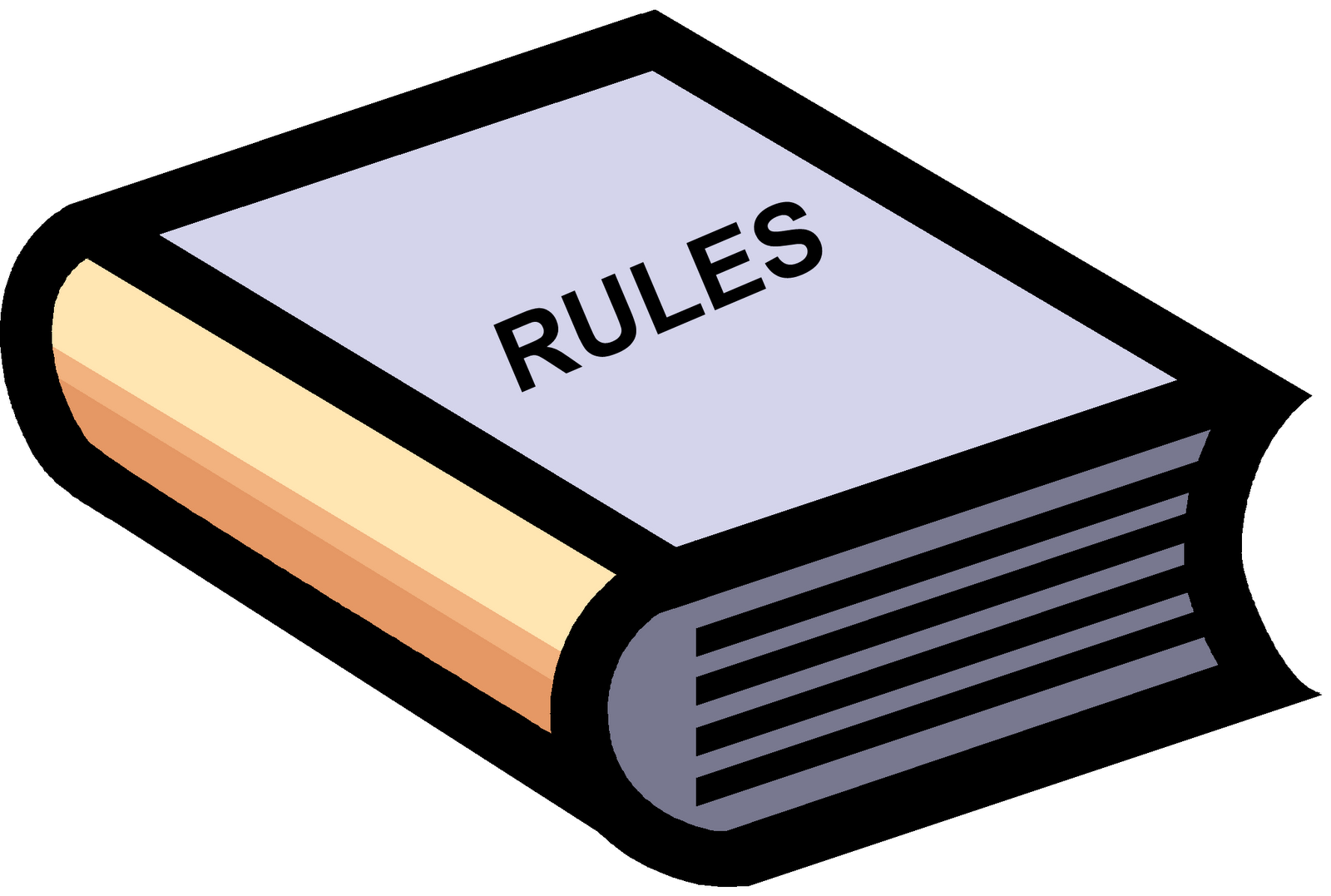 New rules for using the road……..14What are the changes we want to make?...............................16Page: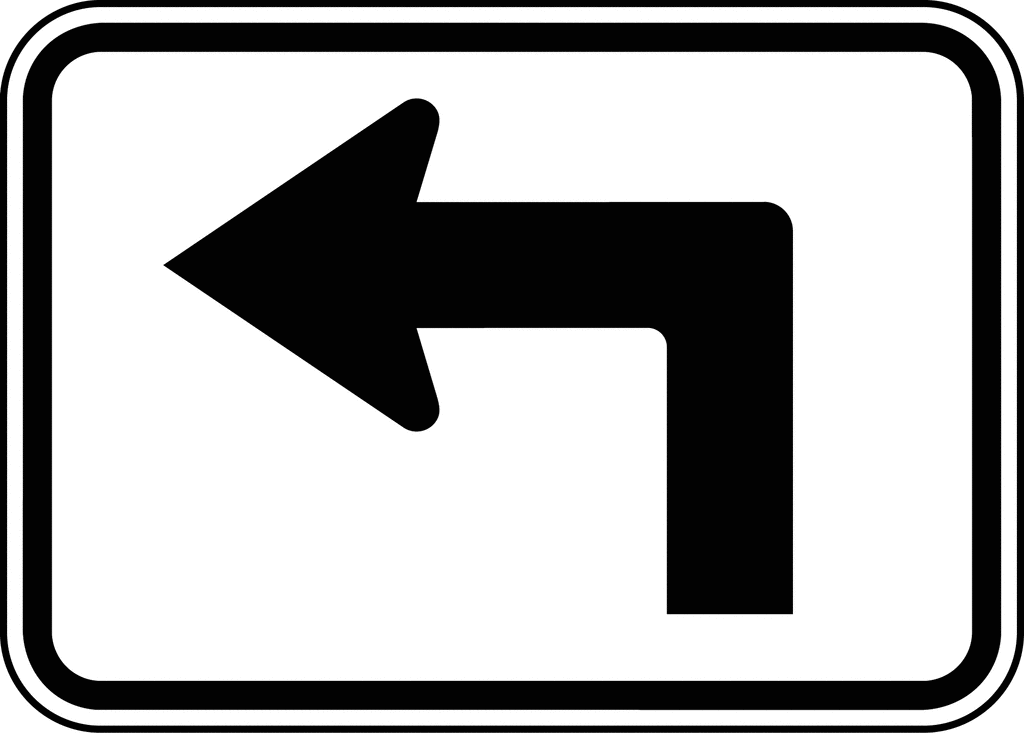 Bicycles and transport         devices on the road in the         left turning lane………………….17Bicycles and transport devices passing slow motor vehicles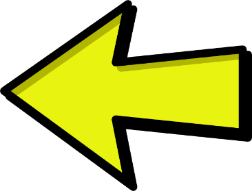 on the road………………………19Turning traffic must give way to people in separated lanes….22Traffic must give way to people crossing the road if there are 2 white lines……………..………26Page: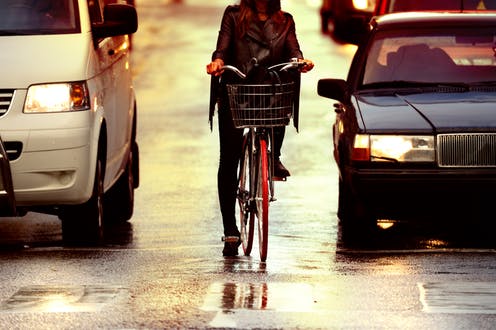 Motor vehicles must pass at a gap of least 1 metre……….…29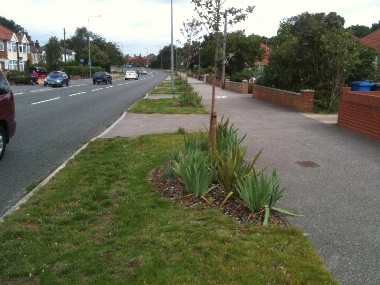 Parking on berms…………….…32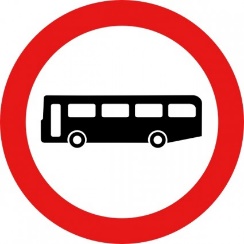 Give way to buses leaving bus stops………………………...35Where to find out more 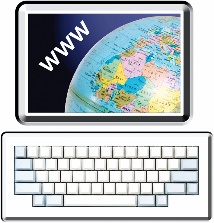 information aboutAccessible Streets…………………38Before you start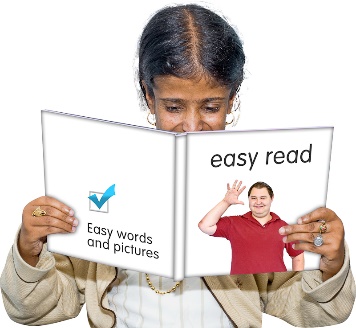 This is an Easy Read booklet about some changes that may be made to make our streets and pathways more:accessiblesafe to use.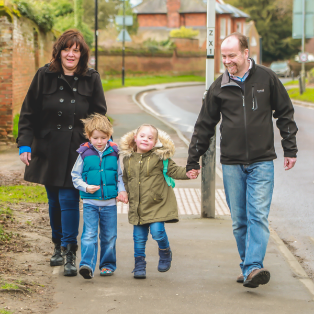 Accessible means making our paths and roads easy for everyone to use. 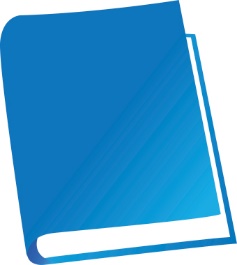 It is an easy read translation of some parts of a longer document called Accessible Streets.The Accessible Streets document has been written by both the: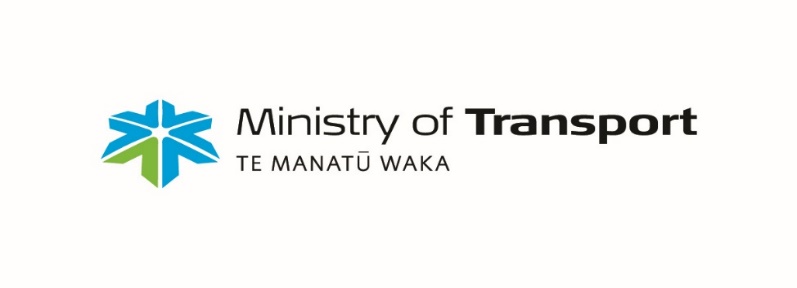 Ministry of Transport 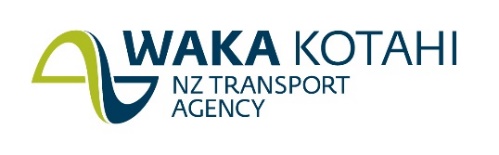 Waka Kotahi New Zealand Transport Agency. This booklet is called Accessible Streets: Part 2.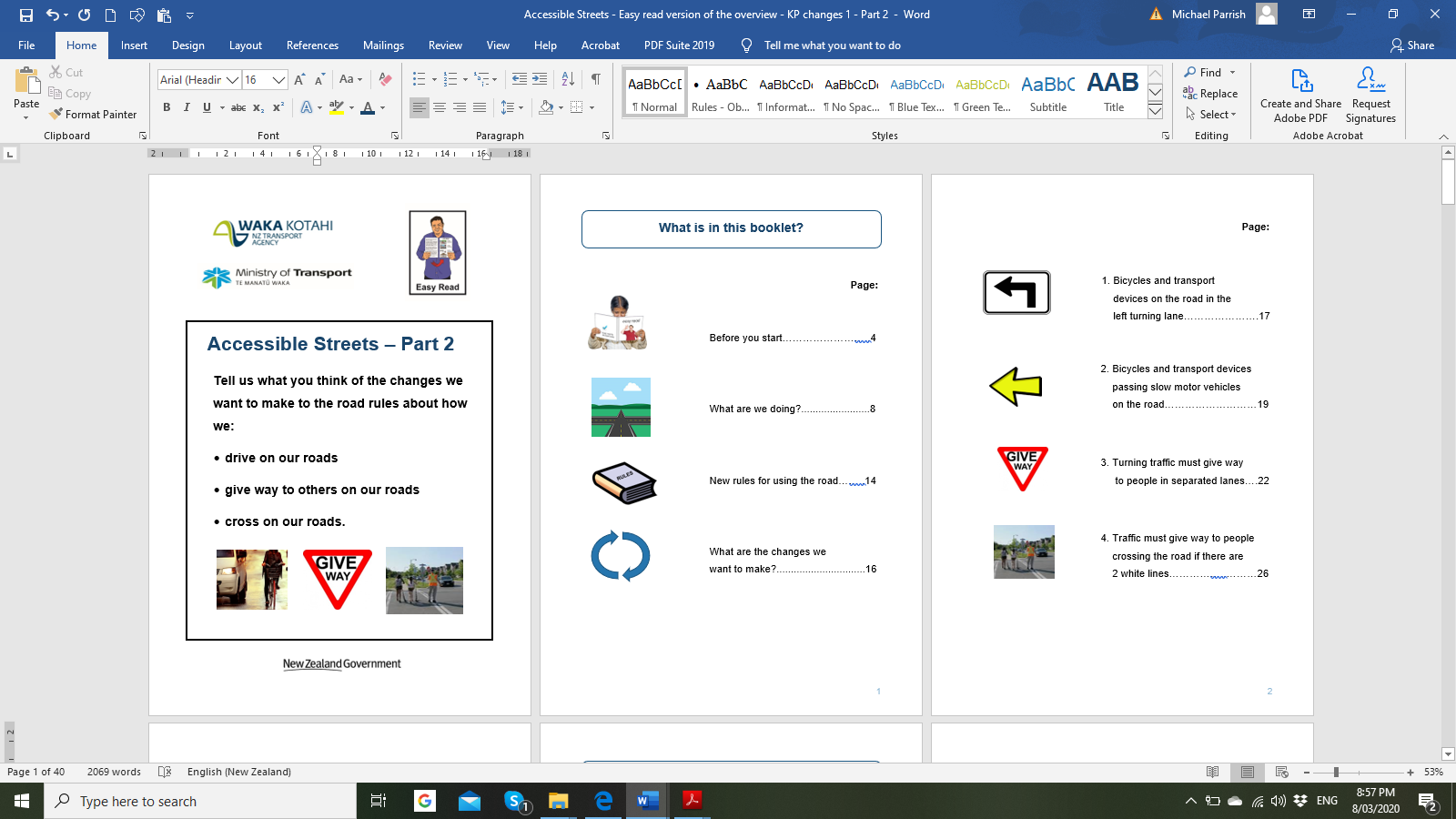 It looks at how we:drive on our roadsgive way to others on our roadscross on our roads.There is also another booklet called Accessible Streets: Part 1 which looks at how we use: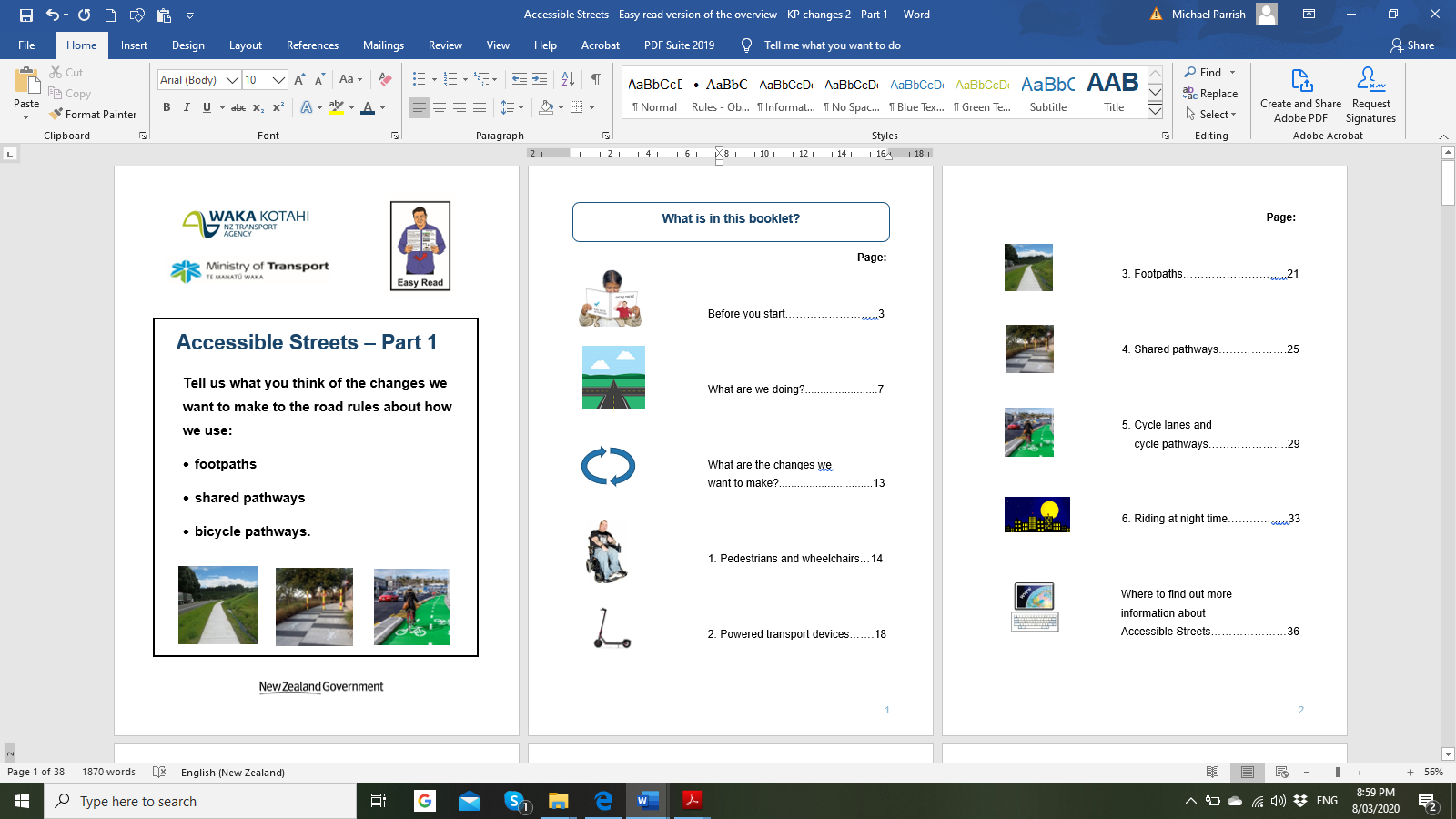 footpathsshared pathwaysbicycle pathways.You can find these booklets on the Waka Kotahi New Zealand Transport Agency website: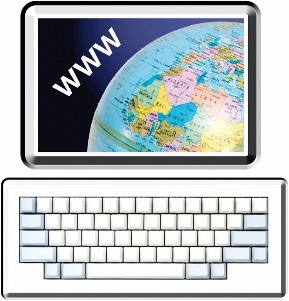 www.nzta.govt.nz/about-us/ consultations/accessible-streets This booklet is a long document.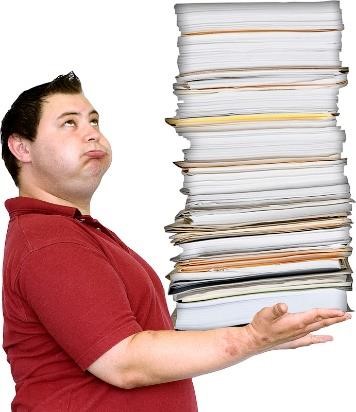 Some things you can do to make it easier are: 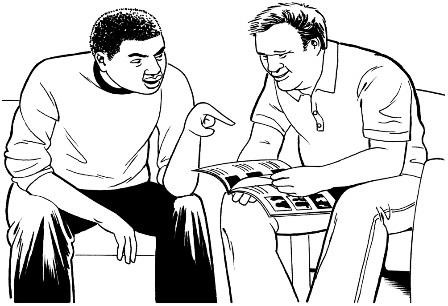 read it a few pages at a time ask someone to assist you to understand it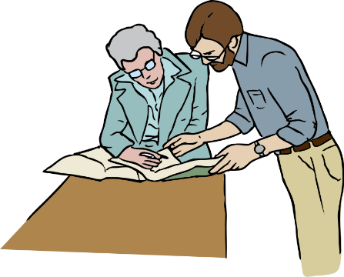 ask someone to assist you with filling in the question boxes in the document.What are we doing?We want to make some changes to the New Zealand road rules.We means:The Ministry of TransportWaka Kotahi New Zealand Transport Agency Road rules are rules that everyone must follow while using:roadsfootpathsbicycle pathways.We want to make changes to some of the road rules so that it is easier for everyone to get to where they want to go.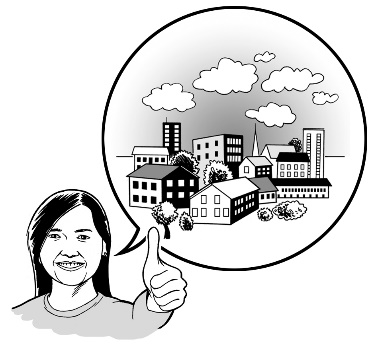 These changes are part of a group of changes called Accessible Streets. 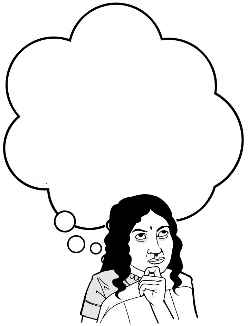 We want you to hear what you think about these changes.In this booklet we have some questions to assist you to tell us what you think.You do not have to answer every question. How to tell us what you think of the changes we want to make to the road rules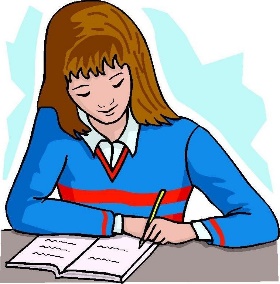 You can fill in the question boxes in this booklet then post it to us to read.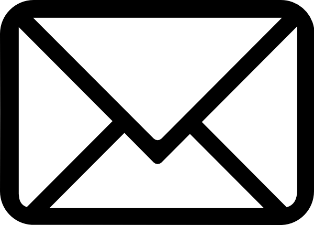 You can also tell us what you think by: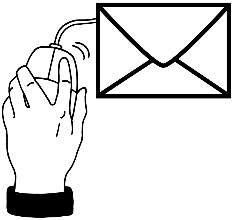 writing us a lettersending us an email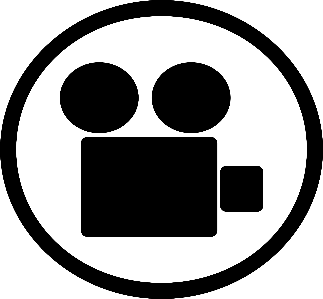 sending us a video message. 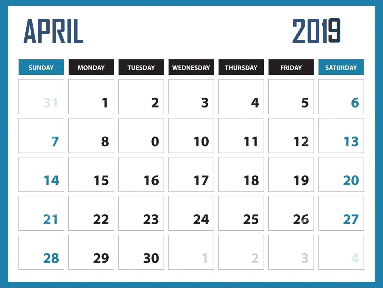 You need to make sure you tell us what you think before 5pm on Wednesday 22 April 2020You can post in your booklet with answers or letter for free to:Accessible Streets 2020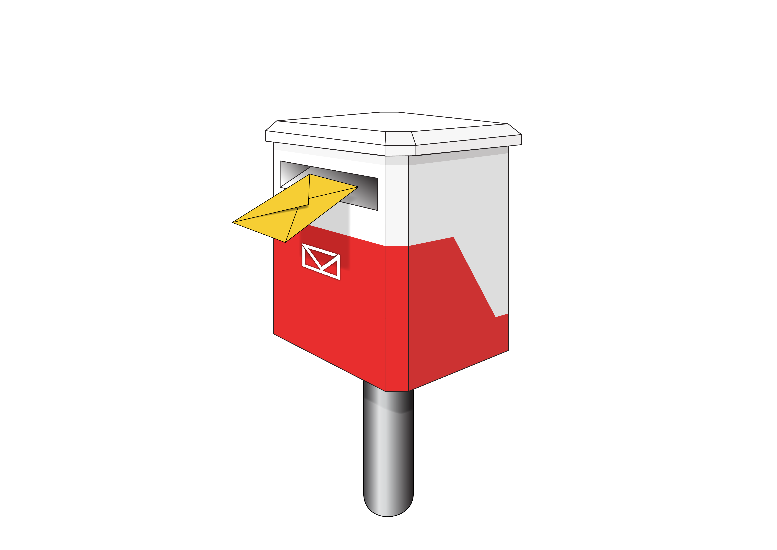 Free Post 65090
Waka Kotahi NZ Transport Agency
Private Bag 6995
Wellington 6141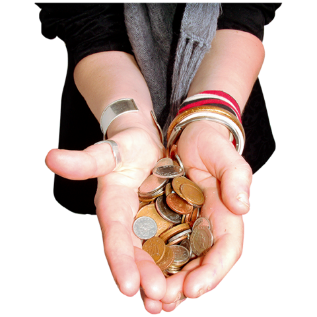 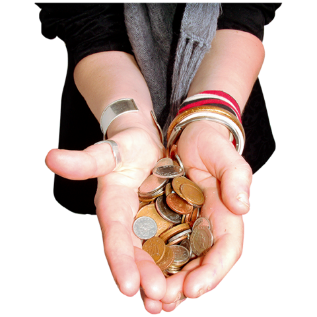 This is a free post address which means it does not cost you any money to send your letter.You can send us an email to:accessible.streets@nzta.govt.nz You can send us a video to:accessible.streets@nzta.govt.nz When you tell us what you think please make sure you tell us: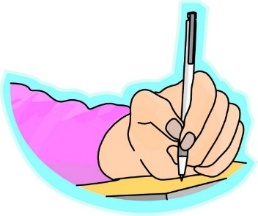 your name 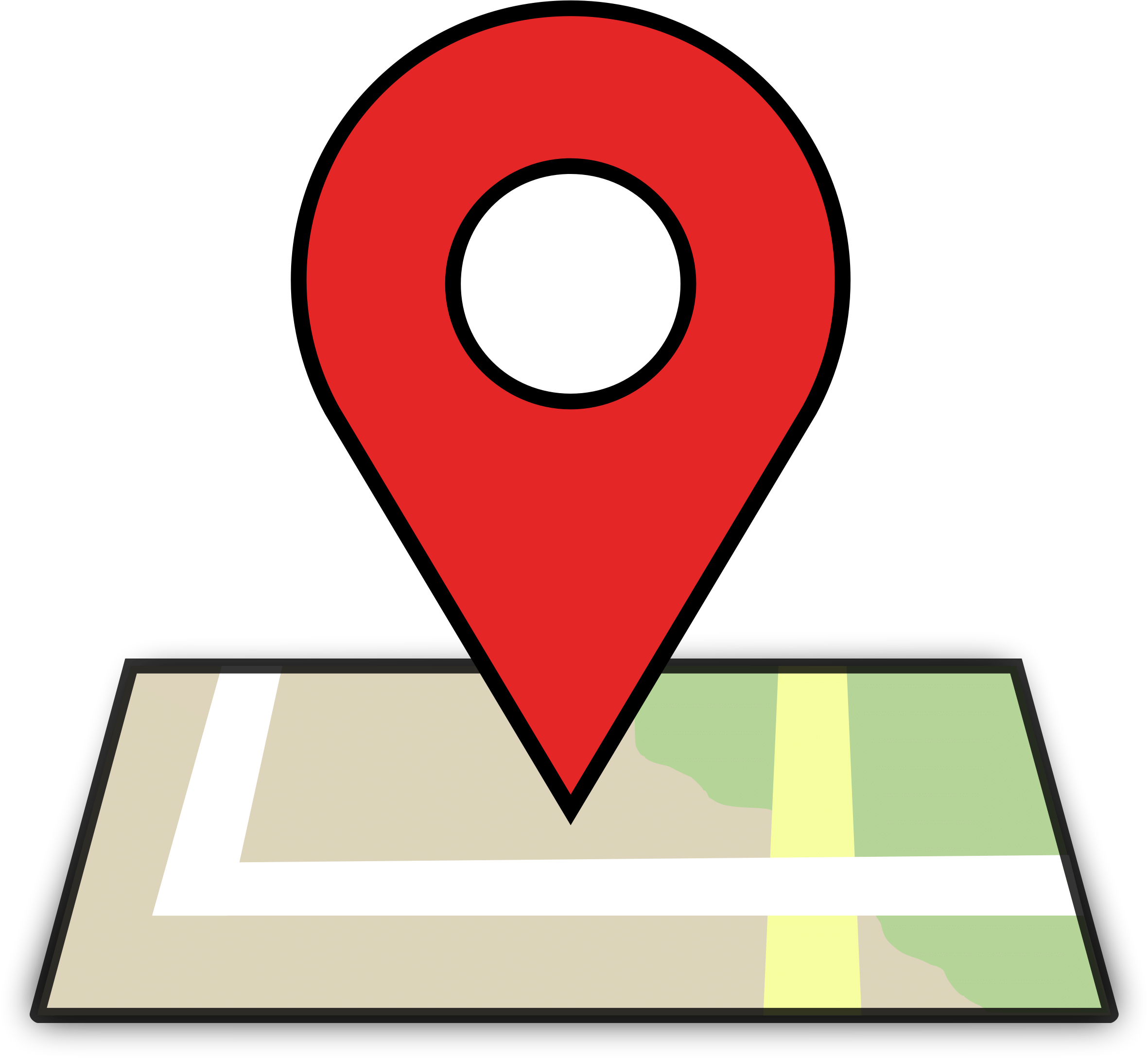 the name of this booklet - Accessible Streets your address your email address if you have one.What we will do with the ideas you send in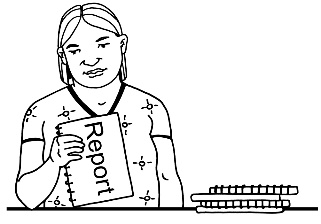 We will write a short report of all the ideas that people send to us.  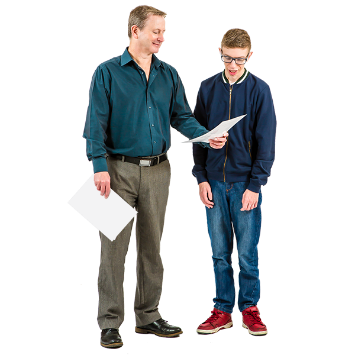 We will share the short report with everyone.  In that report we might use: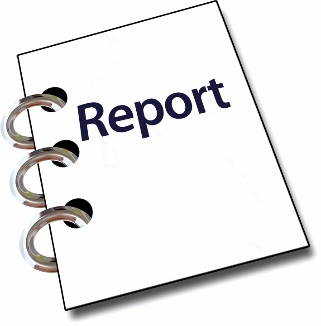 your nameinformation about your ideas.Please tell us if you do not want your name or your information to be in our short report.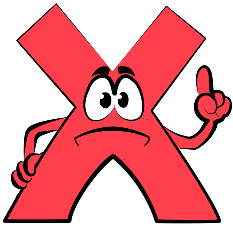 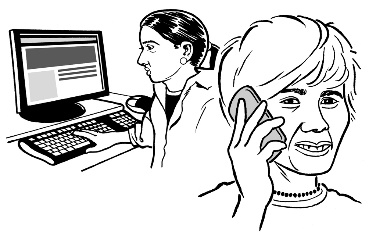 We may call or email you to talk about this. New rules for using the roadThis booklet goes through some of the road rule changes we want to make.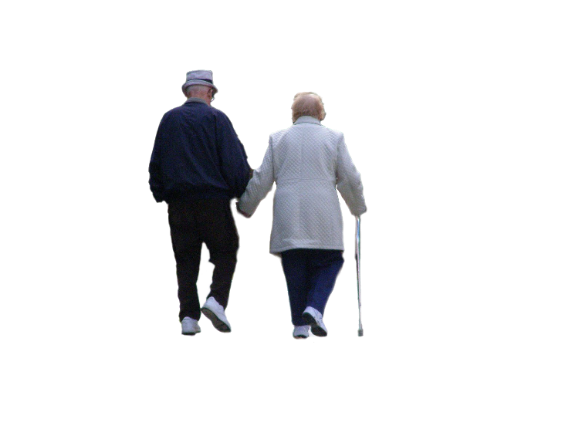 The new road rules will change the way you:walk on our roads and pathways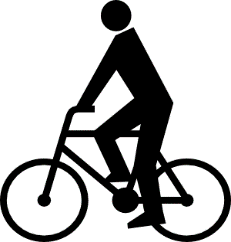 ride a bicycle on our roads and pathways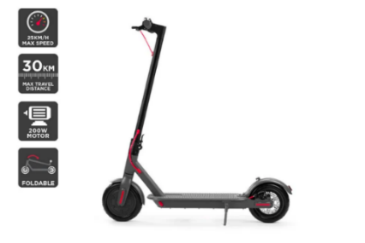 ride transport devices on our roads and pathways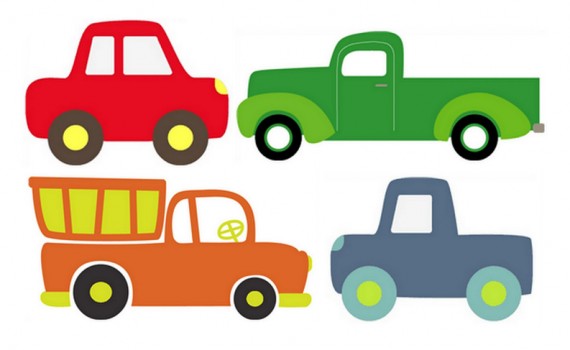 drive a motor vehicle on our roads.Transport devices are things like: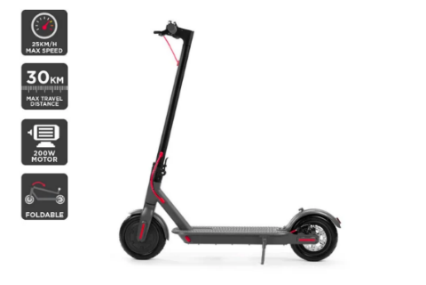 push scooterselectric scooters 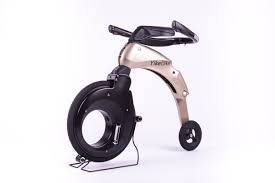 yike bikes which is like a small motorbike that can be folded up. Motor vehicles are things like:carstrucks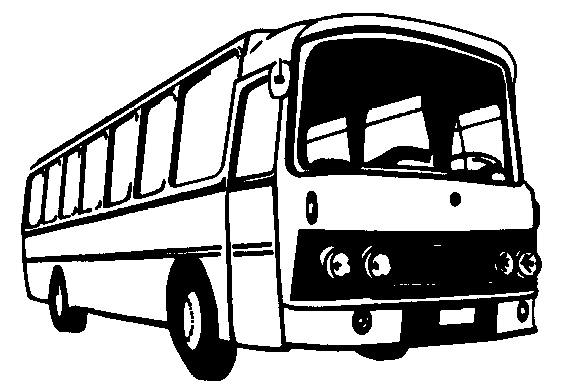 buses.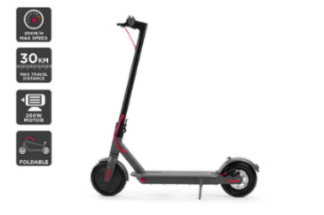 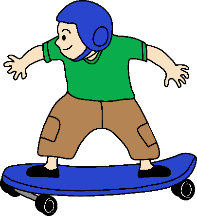 What are the changes we want to make? This booklet looks at 7 of the important things we want to change:Bicycles and transport devices on the road in the left turning laneBicycles and transport devices passing slow motor vehicles on the roadTurning traffic must give way to people in separated lanesTraffic must give way to people crossing the road if there are 2 white linesMotor vehicles must pass at a gap of least 1 metreParking on bermsGive way to buses leaving bus stops.Bicycles and transport devices on the road in the left turning laneThe road rule change that we    would like to make is:Let  bicycles and transport devices go straight ahead from a left turning lane.This picture shows what it would look like if we changed this rule.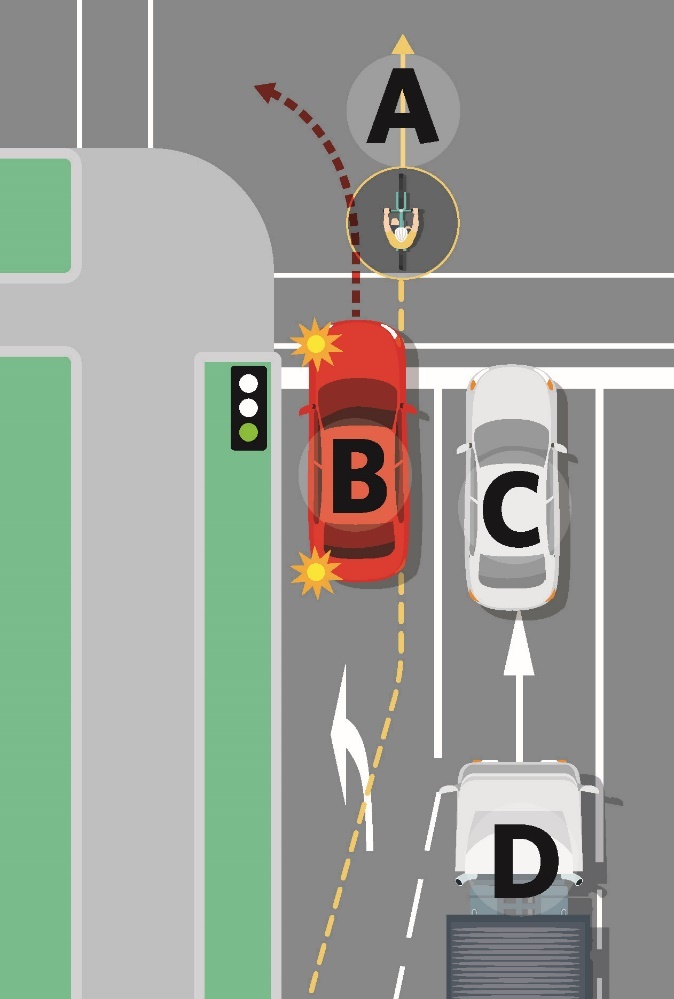 A: The bicycle is moving straight ahead from a left turning lane.B: The red car is turning left.C and D: These cars are going straight ahead.Question 1Do you think it is a good idea to let cycles and transport devices go straight ahead from a left turn lane?Bicycles and transport devices passingslow motor vehicles on the roadThe road rule change that we    would like to make is: Let bicycles and transport devices pass slow moving traffic on the left.This picture shows what it would look like if we changed this rule.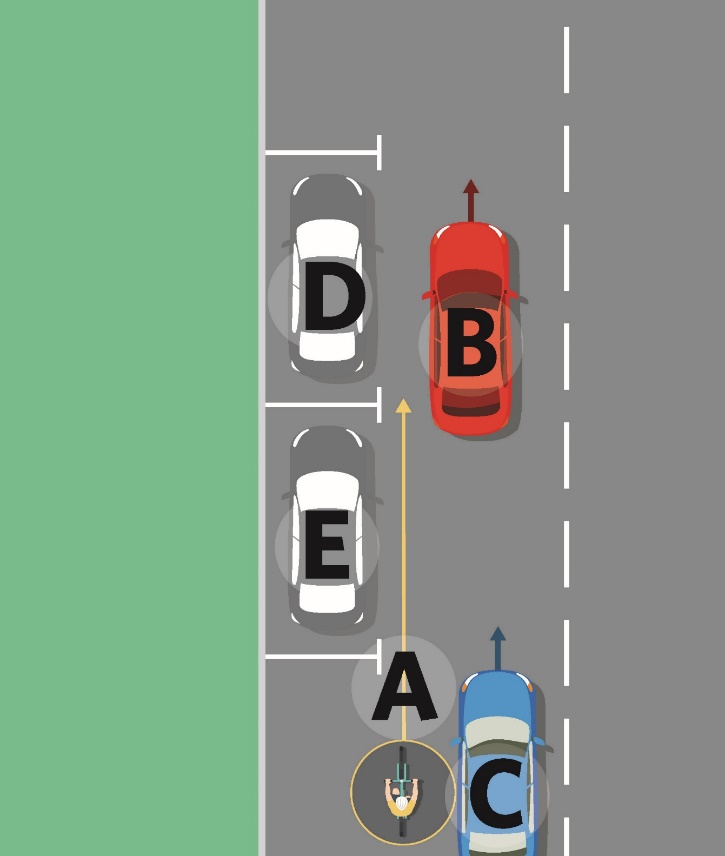 A: The bicycle is passing the blue car on its left side.C: The blue car is moving slowly.B: The red car is going straight ahead.D and E: cars are parked and not moving at all.Passing on the left is also called undertaking.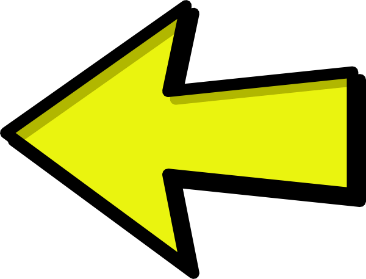 Many people riding bicycles do this already. 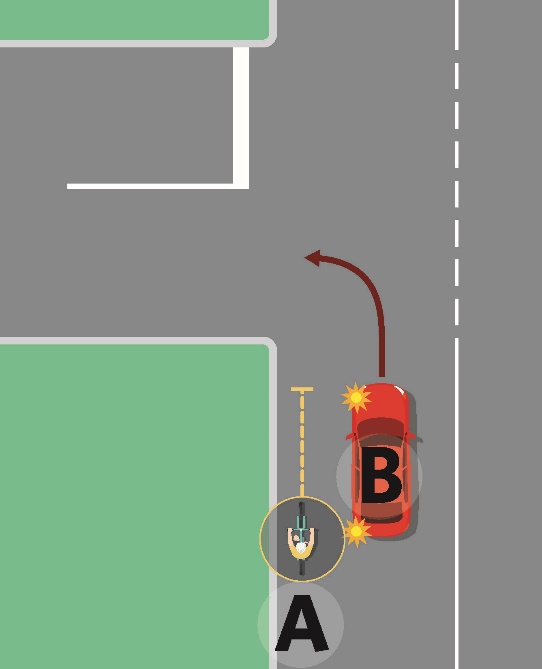 It is important to understand that people riding bicycles or transport devices will not be able to undertake if a car is going to turn left. Question 2Do you think it is a good idea to let bicycles and transport devices pass slow moving traffic on the left?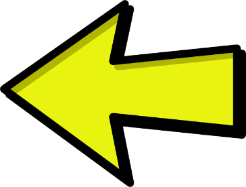 Turning traffic must give way to people in separated lanes 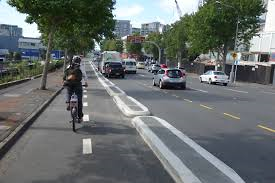 A separated lane is a lane beside the road with barriers to stop motor vehicles from using the lane.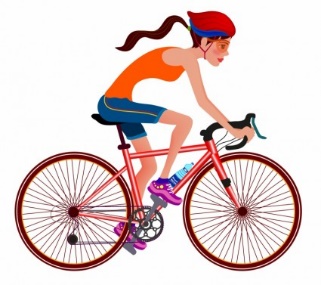 A separated lane can be used by:people riding bicyclesbusestransport devices.Sometime it is not clear who needs to give way to turning traffic at intersections. 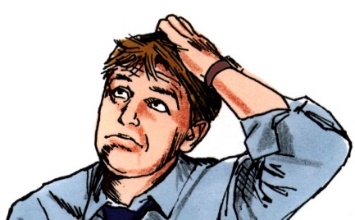 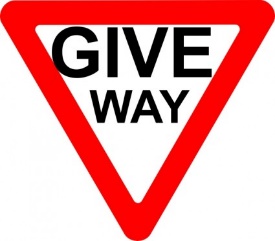 To give way means to let someone else go first.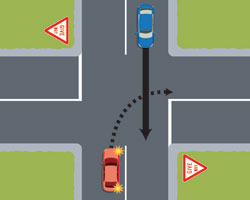 An intersection is an area where different roads meetThe road rule change that we would like to make is:Turning traffic must wait for people in a separated lane to go first. This picture shows what it would look like if we changed this rule.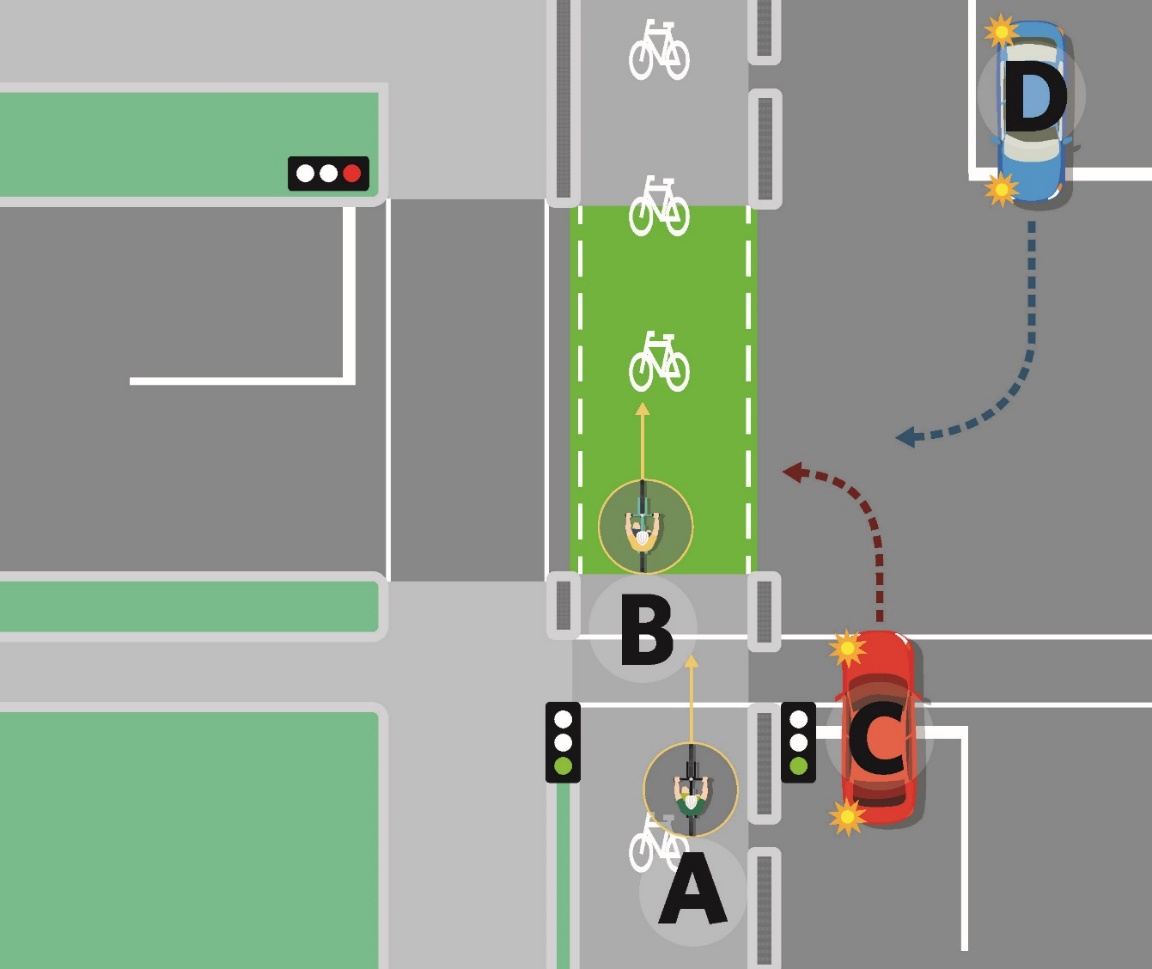 The traffic lights have turned green for go.A and B: Bicycles in the separated lane can ride through the intersection.C and D: These cars need to give way to the bicycles that are going through the intersection in the separated lane.Question 3Do you think it is a good idea that turning traffic must wait for people in a separated lane to go first? Traffic must give way to people crossing the road if there are 2 white lines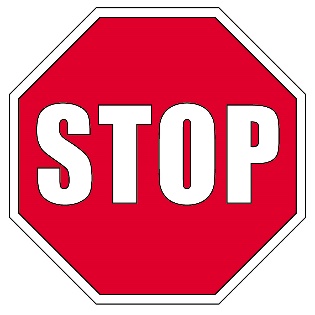 At the moment the road rules say people must wait for turning traffic before crossing a side road. The road rule change that we would like is:When there are 2 white lines across the road turning traffic must:stopwait for people crossing the road.This picture shows what it would look like if we changed this rule.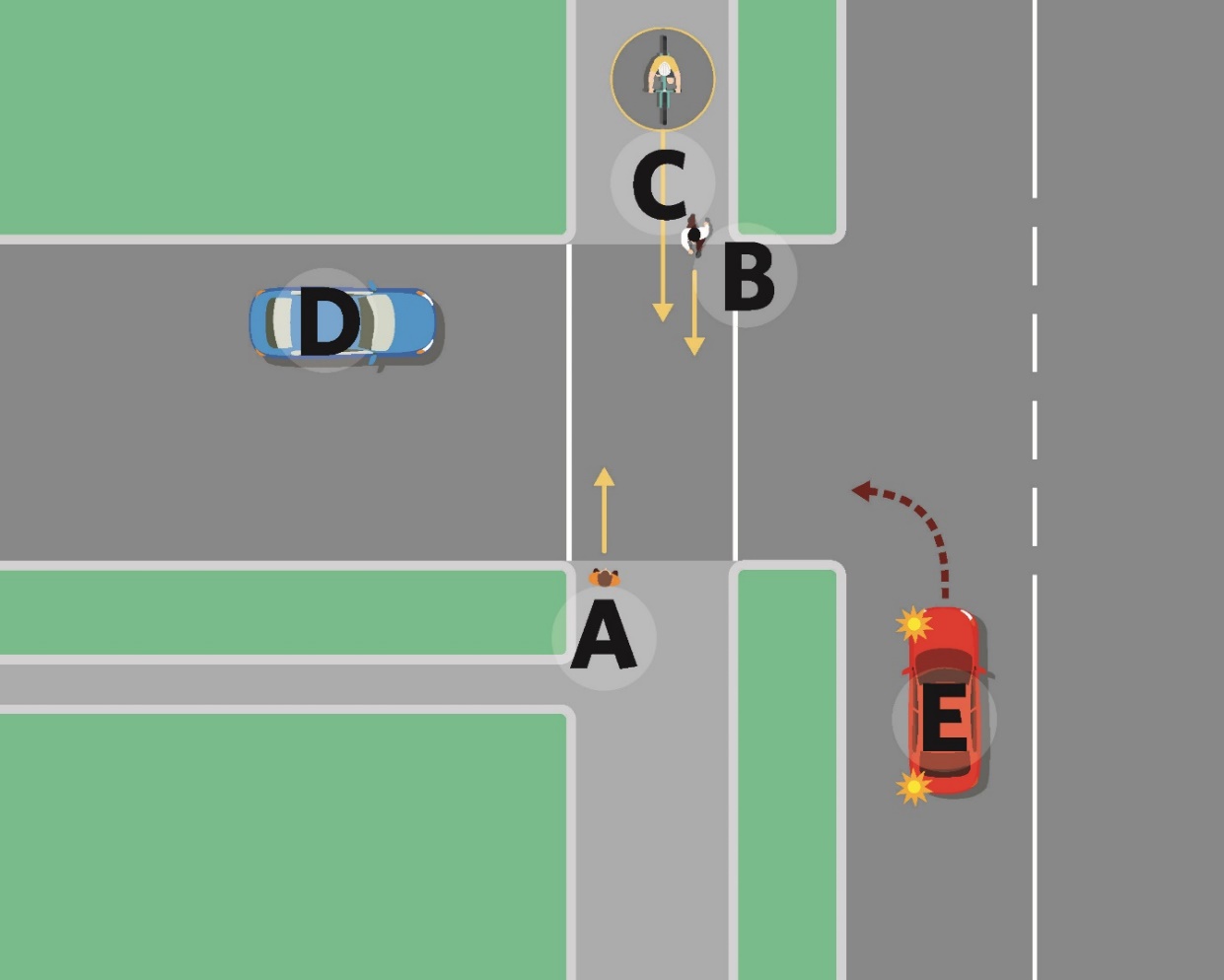 There are 2 whitelines.A and B: People walkingstraight ahead and crossing the road.C: A person on a bicycle going straight ahead.E: A car that will need to stopand give way to A B and C.If there are no white lines people will need to still wait for turning traffic before crossing the side road.Question 4Do you think it is a good idea that turning traffic stop and wait for people to cross a side road if there are 2 white lines across the road?Motor vehicles must pass with a gap ofat least 1 metreWe want motor vehicles to drive past others more carefully on the road.These are rules for when drivers pass: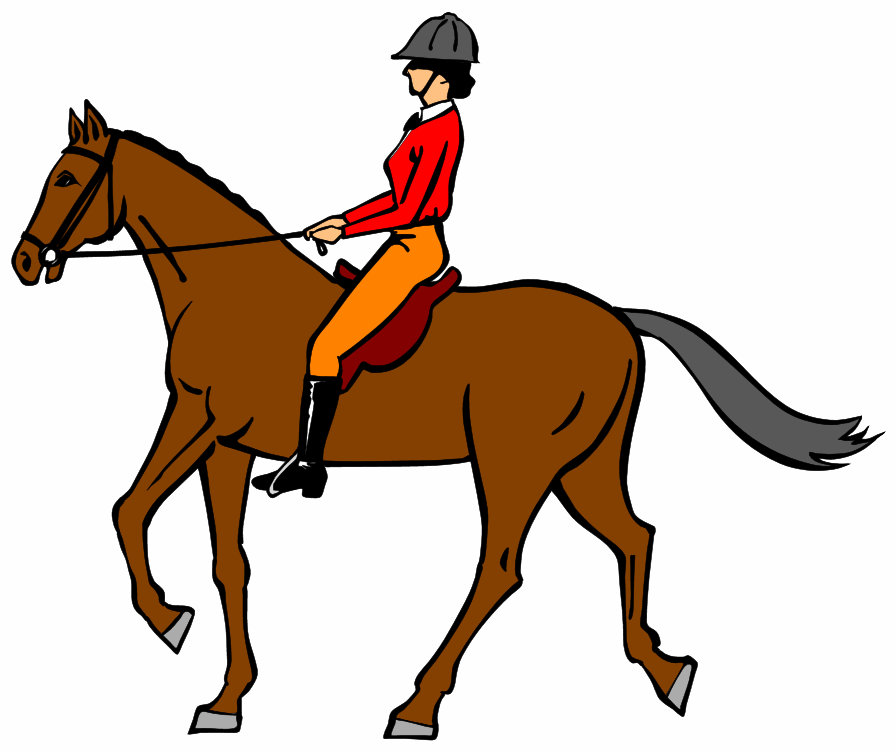 people riding bicycles horse riders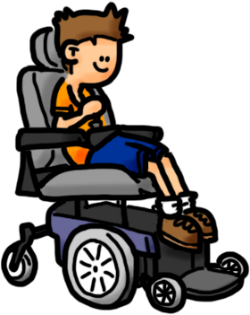 people walking or running on footpaths or roadspeople using mobility devices like wheelchairs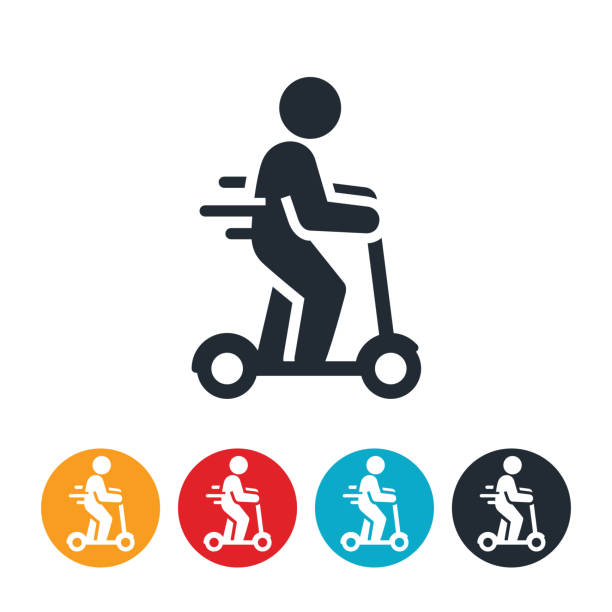 people on transport devices.We want drivers to make sure there is space between them and the person are driving past.We want to change the road rules so that:Motor vehicles must pass others at a space of:1 metre or more when the speed limit is 60 kilometres per hour or less1.5 metres or more when the speed limit is over 60 kilometres per hour.Question 5Do you think it is a good idea that drivers have more space between them and the person they are driving past?    Parking on bermsA berm is the land beside the road that can be: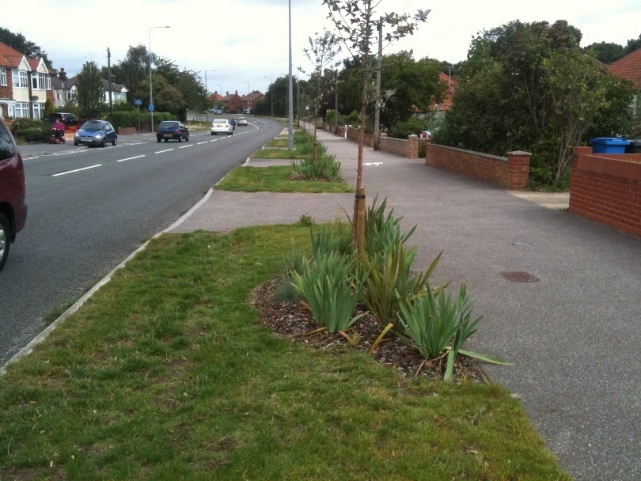 grassdirtgarden. Cars and trucks park on berms. But sometimes this can be dangerous or damage land.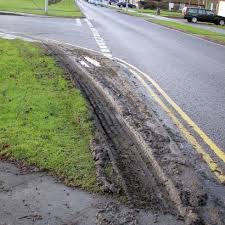 We want to make it easy to stop cars and trucks from parking on berms if it: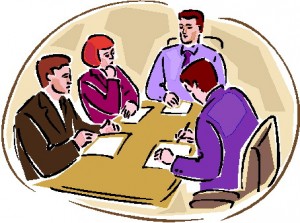 is dangerousmakes it hard to get pastcould damage the land.The change we would like to make to the road rules is that:There does not need to be signs to tell people not to park on a berm.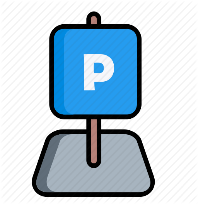 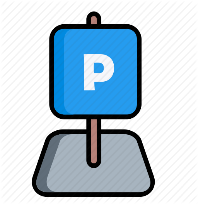 People will go on the internet instead to see if they are allowed to park on a berm. Question 6Do you think it is a good idea to stop using signs to tell people not to park on a berm?  Give way to buses leaving bus stops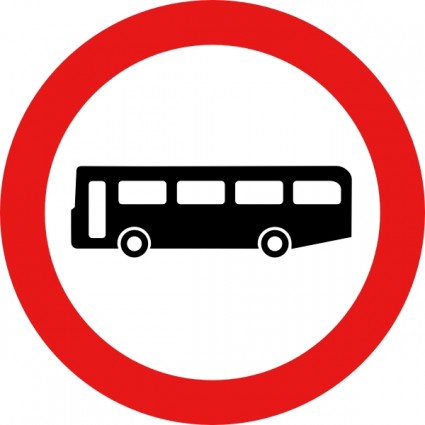 When a bus is leaving a bus stop other people on the road do not have to give way.To give way means to let someone else go first.If there is a lot of traffic this can: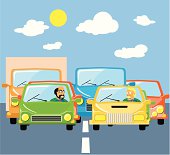 slow the bus downmake the people riding the bus late.The road rule change we would like to make is:We want traffic to give way to buses when: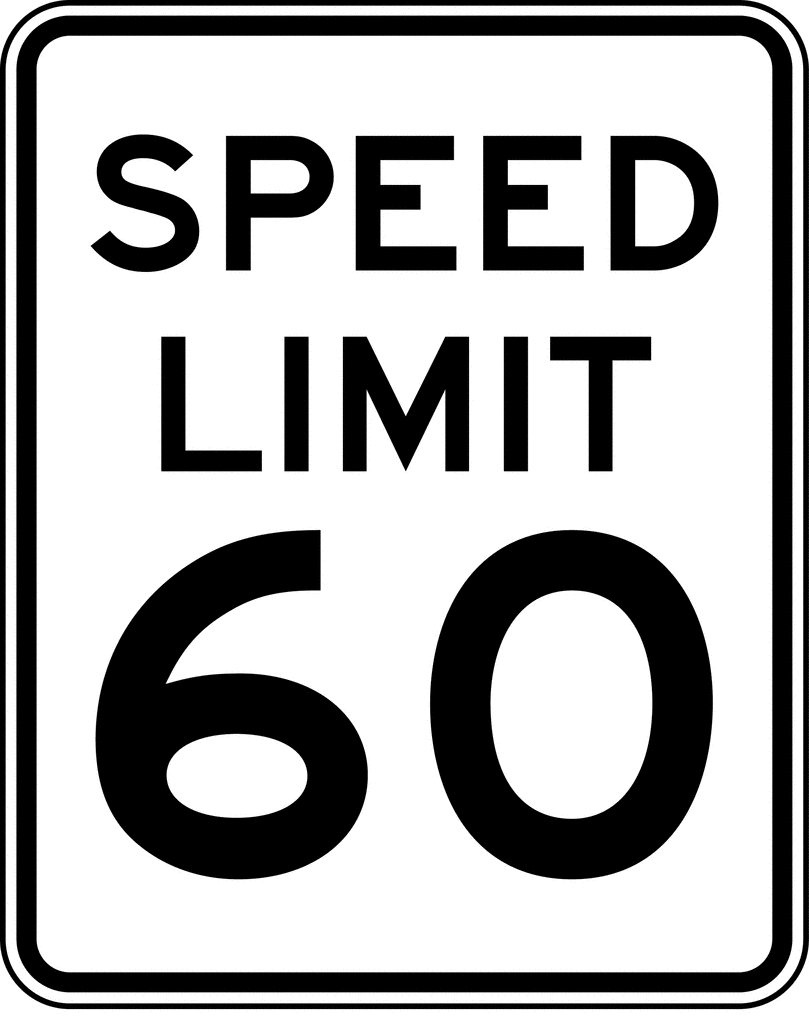 the bus is leaving the bus stopthe speed limit is 60 kilometres or less. This rule would only happen on roads where motor vehicles are travelling at 60 kilometres per hour or less. Question 7Do you think it is a good idea that we want traffic to give way to buses when:the bus is leaving the bus stopthe speed limit is 60 kilometres or less?Where to find more information about Accessible StreetsYou can find more information about Accessible Streets:Website:www.nzta.govt.nz/accessible-streets-consultation 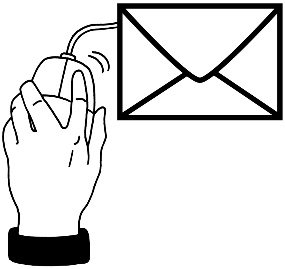 Email us at:accessible.streets@nzta.govt.nz 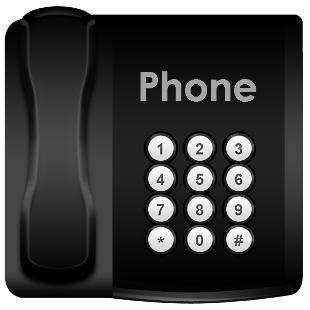 Phone us on:0800 699 000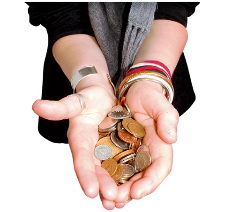 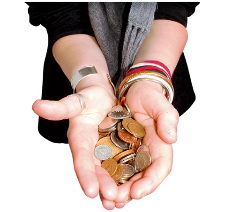 This is a free call phone number so does not cost you any money to call. This information has been translated into Easy Read with advice from the Make It Easy service of People First New Zealand Inc Ngā Tāngata Tuatahi.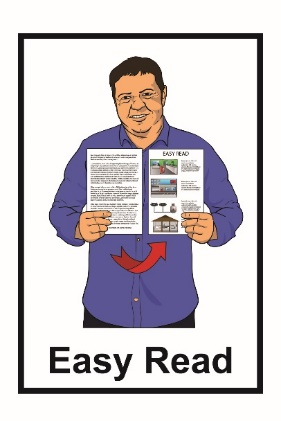 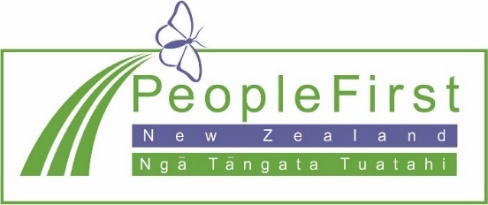 The ideas in this document are not the ideas of People First New Zealand Ngā Tāngata Tuatahi.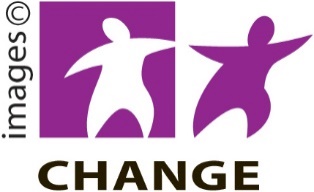 Make It Easy uses images from: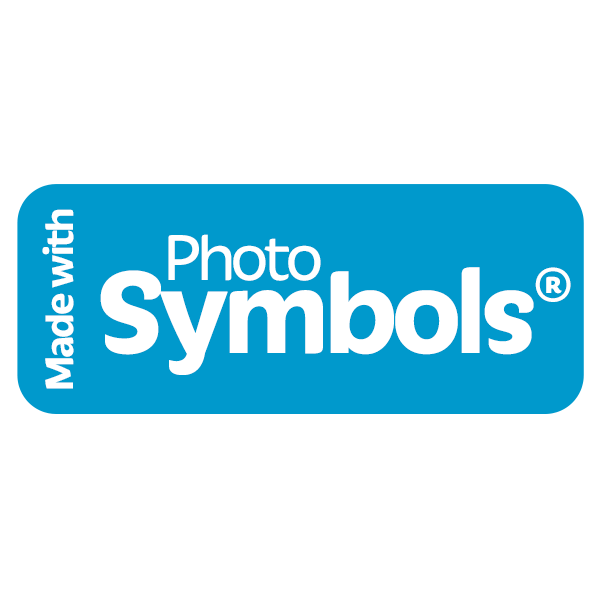 Changepeople.org.nzPhotosymbols.com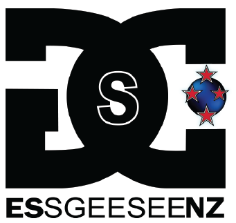 Sam Corliss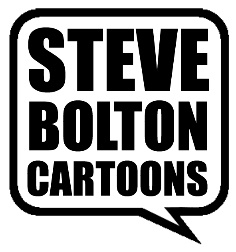 Steve BoltonPlease put your answer here:Please put your answer here:Please put your answer here:Please write or type your answer here:Please put your answer here:Please write or type your answer here:Please put your answer here: